COVID-19 - Related Wasted Food Resources (National)This document was created for the EPA-led Food: Too Good to Waste Peer Network to share national resources, websites, tools, etc. related to emerging issues around wasted food and the COVID-19 pandemic. Food Donation & RecoveryDonating Excess Food During the COVID-19 National Emergency (Harvard Law School Food Law and Policy Clinic)- fact sheetReFED’s website - keeping a running list of links and resourcesFood Rescue US’s response to COVID-19An open letter to food donation and food recovery networks - written and signed by a number of food safety researchers, urging food donation to continueGuidance for social distancing at food distribution sites (DC Food Policy Council)Food Recovery Network’s response to COVID including a Food Recovery guide, a food donor form to gather information from food donors about what food they have to donate and assist the food recovery process, and a hunger-fighting partner agency form to collect information about the needs of hunger-fighting nonprofits and to pair them with local food donors who get in touch Food Access/AssistanceFeeding America webpage and Feeding America Food Bank FinderHunger Free America is creating national food aid databases. Food assistance orgs should fill out their survey (the following categories are being sought: Soup kitchen, Food pantry, Meal delivery, School meals site, Restaurant providing free meals, Senior-only service hours, Senior shopping assistance, and Farmers Market)HFA’s national databases are being updated every day with survey results and will be shared more broadly with the public soon:COVID-19 School Meal Distribution Sites.xlsx    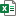 Food Distribution SitesAmple Harvest food pantry databaseUSDA Coronavirus page - FAQs on food access and other topicsAMAZON’s 50-state Food Resource GuideFeeding People in their Homes: Opportunities to Bolster Home Food Delivery for Vulnerable Communities (Harvard Law School Food Law and Policy Clinic) - fact sheet & blog postOther Harvard FLPC resourcesFood SafetyFood Safety and the Coronavirus Disease 2019 (FDA)- webpage with Qs and As, mostly geared toward food industryUSDA Coronavirus page  (USDA) - FAQs on food safety and other topics Guidelines for Food Services, Grocery, Food Banks, Farmers Markets, and Community Gardens (Virginia Cooperative Extension, in English and Spanish)NC State Extension: Fact sheets, FAQs and best practices, social media about cleaning, disinfecting, receiving, packaging,etc.(also in Spanish)Food safety for home and communities (food safety, dining out, grocery shopping)Food safety for retail, grocery stores, food banks, and farmsCornell's Institute for Food Safety Food Industry Resources, including "virtual office hours" for people in the food industry to get live feedback from expertsKeeping Fruits and Vegetables Safe from Coronavirus (Ample Harvest)- blog postSerious Eats’ Food Safety and Coronavirus GuideHandling groceries at home: Live Science articlePreventing Wasted Food in HomesPlanningQuarantine Food Calculator - helps calculate grocery needs Save The Food Meal Prep MateEnds + Stems (meal planning service)Storage tipsSave The Food interactive storage guideStop Food Waste Storage and Revival VideosFoodKeeper App- info on how long food can last if stored properlySave The Food’s Alexa skill - storage & freshness infoSave The Food- The Art of FreezingThe Refrigerator Demystified- graphic on proper storage in fridge & freezerRecipesUsing up what you haveThese have been uploaded to Further With Food (where you can find them all on one page)New York Times Self-Quarantine Recipeshttps://www.bettycrocker.com/how-to/dinner-ideas-using-what-you-have-on-handhttps://www.allrecipes.com/recipes/14503/everyday-cooking/everyday-leftovers/https://www.savethefood.com/cook-ithttps://www.bigoven.com/recipes/leftover (pick 3 ingredients and it will give you suggested recipes)https://zerowastechef.com/recipe-index/Rock What You’ve Got – downloadable recipe bookhttps://www.cookscountry.com/articles/2254-great-tasting-recipes-that-use-5-or-fewer-ingredientshttps://www.cookscountry.com/collections/20-recipes-that-use-5-ingredients-or-less https://zerowastechef.com/2020/03/17/lockdown-cooking-humble-dishes-from-staples/ https://www.realsimple.com/food-recipes/recipe-collections-favorites/popular-ingredients/recipes-using-kitchen-staples https://www.cbc.ca/life/food/some-for-now-some-for-later-23-recipes-that-make-the-most-of-your-grocery-run-1.5509986Cooking for one: https://onedishkitchen.com/cooking-for-one-recipes/http://www.pbs.org/food/theme/cooking-for-one/https://www.foodnetwork.com/topics/for-oneOther resources for householdsOlio App- to share food through no-contact pick-ups with neighbors Eat or Toss - helps determine whether produce is safe to eatFood Matters Action Kit (CEC)- several activities that can be done with kids at home around food waste (available in Spanish and French too)Kroger Zero Hunger Zero Waste- fridge and freezer storage tips, meal prep, meal planning tips, recipesStop Waste’s Ten-Minute Fridge Reality Check - evaluate wasted food in your fridge and get tips to reduce waste (see also youtube video)Food Service & Retail/Farmers MarketsSee also Food Safety Section of this docFood Industry List of Resources - massive spreadsheet with tons of resources geared toward the food industryFood ServiceNational Restaurant Association resourcesJames Beard resources for restaurantsLee Initiative to support restaurant employeesCOVID-19 and Food Waste Prevention for Food Service industry (LeanPath)- helpful tipsFDA’s Temporary Policy Regarding Nutrition Labeling of Certain Packaged Food During the COVID-19 Public Health Emergency, Guidance for Industry (for restaurants and food manufacturers)USDA Temporary Allowances for Food Labels Going to Retail FDA Fact Sheet on Safety Distributing Unused Human Food for Animal Food Use During COVID-19 (for restaurants)Retail/Farmers MarketsCOVID-19 Farmers Market Advocacy Toolkit to help communities advocate for farmers markets to remain open during emergency orders related to the COVID-19 pandemicFarmsUSDA Food Box Distribution Program - USDA will purchase and distribute up to $3 billion of agricultural products to those in need, partnering with regional and local distributors (RFP open and Due May 1st)USDA Covid-19 Federal Rural Resource GuideCornell’s Pro-Dairy website, including article about reducing milk production and using milk as a fertilizerCompostingUS Composting Council resources for compost manufacturers, collectors and othersResources for Organics Recycling Operations (BioCycle) COVID-19 Resources for Composters & Food Scrap Collectors - Institute for Local Self Reliance has developed these resources to help food scrap collectors and composters respond to evolving conditions during the COVID-19 pandemic. General/NewsEater’s Guide to Coronavirus and the Food World (Eater) - constantly updated How coronavirus is disrupting US waste and recycling (WasteDive)- constantly updated with links to articlesWebinars(daily @ 2pm Eastern) James Beard restaurant industry support webinars April 29 @ 2pm Eastern: The Impact of COVID-19 on the Food Supply & Feeding the HungryApril 30 @ 11 am Eastern: How Atlanta's Hometown Heroes are Responding to the COVID-19 Pandemic: Feeding People, Feeding SoilsReFED Series: Better Together: Food System Best Practices for Navigating COVID-19April 29 - SAFETY: Safe Operations & Food Handling During COVID-19May 6 - GOVERNMENT: Getting Government Support During COVID-19May 13 - FINANCE: Organizational Financial Health During and After COVID-19CDFA is pleased to announce the CDFA Food Systems Finance Webinar Series, a free, exclusive online series connecting businesses and projects within the food system to a variety of development finance tools. Each installment of this series will explore how the development finance toolbox can be used to generate investment in the food system to address various focus areas, such as disaster relief, neighborhood redevelopment, entrepreneurs, and more. This year’s webinars include:April 16- Disaster Recovery for the Food System May 28- The Landscape of Food Systems Finance July 30- Neighborhood Revitalization Through Food Systems FinanceSeptember 29- Financing Food Systems Entrepreneurs Past Webinars FYI, as some may have recordings you can access.April 7:  Composting IS an essential service: Experiences and recommendations from around the country (USCC) (U.S. Composting Council COVID-19 resource page)April 8: Food Rescue at Home: Reducing Food Waste and Reusing Leftovers (Univ. of IL Extension)April 9 and March 27: California Resource Recovery Association (CRRA) hosting COVID-19 RESOURCE ROUNDTABLE WEBINARS (CRRA COVID-19 resource page)April 9: FAO the Hand-in-Hand Initiative. This Initiative lies at the heart of FAO’s efforts to contribute to the achievement of the Sustainable Development Goals and its strategy for addressing COVID-19 in the worst-affected developing countries. April 14: Navigating Covid-19 for Small-Scale Food Scrap Collectors: Drop-off and Curbside (USCC/ILSR) (U.S. Composting Council COVID-19 resource page)April 15: American Biogas Council: Digesting Dumped Dairy (free for ABC members, a fee for anyone else)April 15 & 22 - ReFED webinar series- LOGISTICS: Connecting Food and Transportation Surpluses and Shortages Caused by COVID-19; LABOR:  Connecting Labor Surpluses and Shortages During COVID-19April 21: The re-emergence of the “Victory Garden”: Selling compost in the current economic environment, Home/Vermicomposting Considerations (USCC) (U.S. Composting Council COVID-19 resource page)